PENERAPAN METODE LEARNING TOURNAMENT  UNTUK MENINGKATKAN HASIL BELAJAR SISWA KELAS XI SMAN 20 PANGKAJENE PADA MATA PELAJARAN TIK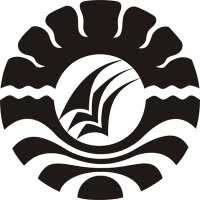 SKRIPSIOleh:HASANUDDIN1229040063Skripsi Ini Diajukan Untuk Memenuhi Sebagian PersyaratanUntuk Mendapatkan Gelar Sarjana PendidikanPROGRAM STUDI PEND. TEKNIK INFORMATIKA DAN KOMPUTERJURUSAN PENDIDIKAN TEKNIK ELEKTROFAKULTAS TEKNIKUNIVERSITAS NEGERI MAKASSAR2018ABSTRAKHasanuddin.,1229040063, 2018. Penerapan Metode Learning Tournament Untuk Meningkatkan Hasil Belajar Siswa Kelas XI SMAN 20 Pangkajene Pada Mata Pelajaran TIK. Skripsi. Program Studi Pendidikan Teknik Informatika Dan Komputer Teknik Elektro Fakultas Teknik Universitas Negeri Makassar, Pembimbing: Syamsurijal dan Massikki.Penelitian ini bertujuan untuk meningkatkan hasil belajar siswa pada mata pelajaran Teknologi Informasi dan Komunikasi (TIK) melalui penerapan Metode  learning tournament. Penelitian ini merupakan penelitian tindakan kelas yang dilakukan dalam 2 siklus. Subjek penelitian ini adalah siswa kelas XI IPS Al Farabi SMAN 20 Pangkajene yang berjumlah 32 siswa. Data Penelitian ini diperoleh dengan menggunakan tes, observasi dan dokumentasi. Hasil penelitian menunjukkan bahwa sebelum penerapan Metode Learning Tournament dilaksanakan masih banyak siswa yang belum tuntas. Pada pelaksanaan tindakan Siklus I terjadi peningkatan dari hasil tes sebelumnya tetapi belum mencapai indikator keberhasilan yang telah ditetapkan. Pada pelaksanaan tindakan siklus II nilai hasil belajar siswa telah mencapai indikator yang telah ditetapkan. Berdasarkan penelitian disimpulkan bahwa dengan menggunakan Metode Learning tournament dalam mengajarkan pokok bahasan mengoperasikan Microsoft excel pada siswa kelas XI IPS Al Farabi SMAN 20 Pangkajene hasil belajar pada mata pelajaran Teknologi Informasi dan Komunikasi (TIK) meningkat.Kata Kunci : Learning Tournament, Hasil Belajar, TIKDAFTAR PUSTAKA[1][2][3][4][5][6][1]	N. Nurhayati, “UPAYA MENINGKATKAN HASIL BELAJAR SISWA PELAJARAN IPA MATERI SIFAT BENDA CAIR, PADAT DAN GAS DENGAN MENGGUNAKAN METODE CARD SORT DI KELAS III MI. NUURUL YAQIN PALEMBANG (Skripsi).” UIN Raden Fatah Palembang, 2016.[2]	R. Mochtar, M. Arsyad, and A. Azis, “Upaya Meningkatkan Hasil Belajar Fisika Dengan Menggunakan Media Puzzle Pada Peserta Didik Kelas X SMA YASPIB Bontolempangan Gowa Tahun Pelajaran 2013-2014,” J. Pendidik. Fis. Phys. Educ., vol. 2, no. 2, pp. 165–174, 2017.[3]	N. Nurhayati, N. Lestari, and R. Paudi, “Meningkatkan Hasil Belajar Siswa Pada Mata Pelajaran IPA Melalui Penerapan Metode Kerja Kelompok Di Kelas IV SD Inpres I Mepanga,” J. Kreat. Tadulako, vol. 4, no. 7.[4]	S. Saniah, Y. Hala, and A. M. Taiyeb, “Pengaruh Model Pembelajaran Inkuiri Terbimbing terhadap Aktivitas, Motivasi dan Hasil Belajar IPA Biologi Siswa Kelas VII SMP Negeri 1 Watampone Kabupaten Bone.,” bionature, vol. 17, no. 1, 2017.[5]	N. Nurcaya, M. A. Martawijaya, and B. D. Amin, “UPAYA MENINGKATKAN HASIL BELAJAR FISIKA MELALUI MODEL PEMBELAJARAN BERBASIS MASALAH (PROBLEM BASED LEARNING) PADA SISWA KELAS XI IPA3 SMA NEGERI 8 MAKASSAR,” J. Sains dan Pendidik. Fis., vol. 7, no. 1, 2011.[6]	M. Y. Mappeasse, “Pengaruh cara dan motivasi belajar terhadap hasil belajar programmable logic controller (PLC) siswa kelas III jurusan listrik SMK Negeri 5 Makassar,” J. Medtek, vol. 1, no. 2, pp. 1–6, 2009.